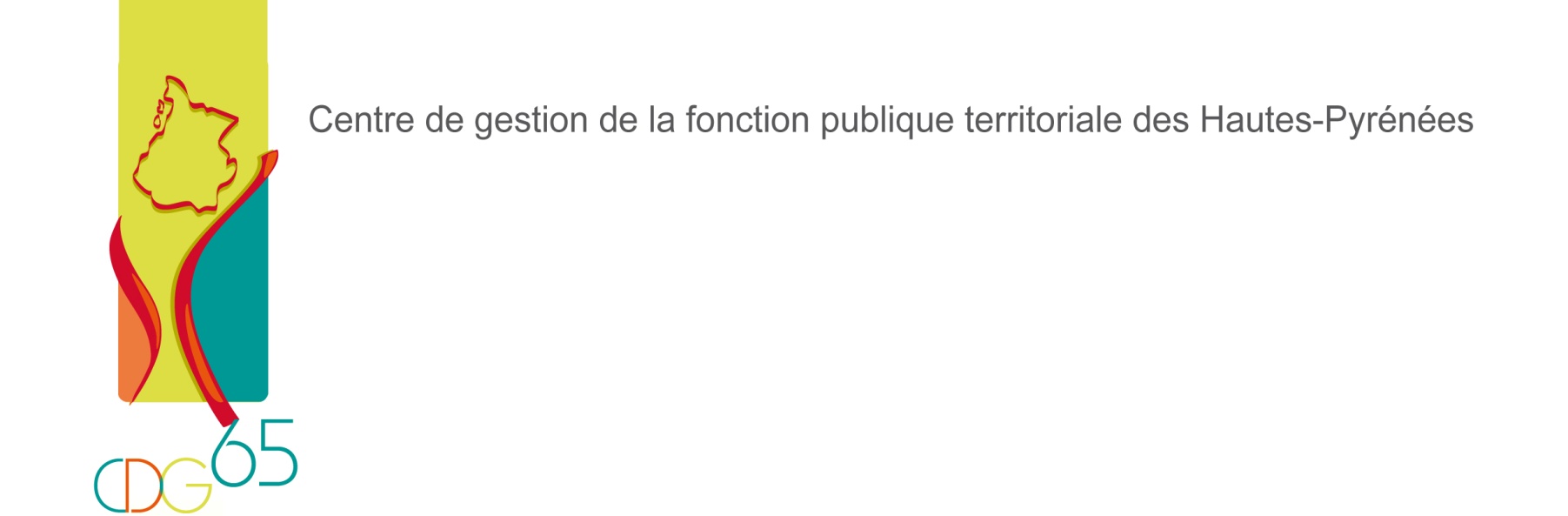 Dossier de candidature en vue de la reconnaissance des acquis de l’expérience professionnelle pour l’accès par la voie du détachement au grade d'attaché territorial 		(Conformément au décret n° 2020-569 du 13 mai 2020)A REMPLIR PAR LE CDG :Numéro de dossier d'inscription : _____________
Nom et Adresse de la collectivité ou de l’établissement qui offre au détachement :_____________________________________________________________________________________________________________________________________________________________________________________________________________________________________________________________________Nombre d’emploi(s) susceptible(s) d’être offert(s) au détachement : _____________________Cadre d’emplois de détachement visé : ________________________________________________Durée de services publics prévue :	Pour les cadres d’emplois relevant de la catégorie 	 A (4 ans)							   		  B (4 ans)							   		 C (1 an)Ou durée de services publics prévue pour les catégories A+, au 1er janvier de l’année considérée :Emploi à pourvoir : _____________________________________________________________________Date prévue de détachement : ____/_____/_______Date de publication de l’avis par la collectivité ou l’établissement : ___/_____/_______Date limite de dépôt du dossier de candidature fixée au____/_____/_______A REMPLIR PAR LE CANDIDAT :Identification et situation actuelle du candidat :PRENOM : ________________________________ NOM : ______________________________________DATE DE NAISSANCE : ____/_____/_______       LIEU : _______________________________________ADRESSE : ___________________________________________________________________________________________________________________________________________________________________________________________________________________________________________________________TELEPHONE :	____/_____/____/_____/____/ MAIL : _______________________________________@________________________________________STATUT : FONCTIONNAIRE STAGIAIRE/TITULAIRE : _________________________________________DATE D’ENTREE DANS LA FONCTION PUBLIQUE TERRITORIALE : ____/_____/_______	Nom et Adresse de l’employeur actuel du candidat :_____________________________________________________________________________________________________________________________________________________________________________________________________________________________________________________________________DATE D’ENTREE DANS LA COLLECTIVITE / ETABLISSEMENT : ____/_____/_______	CADRE D’EMPLOI ACTUEL : _____________________________________________________________GRADE : ______________________________________________________________________________ECHELON : ____________________________________________________________________________DATE DE NOMINATION DANS L’ECHELON ACTUEL : ____/_____/_______	POSTE ACTUEL (direction/service) : ______________________________________________________FONCTIONS EXERCEES / INTITULE DU POSTE ACTUEL : _____________________________________DATE DE PRISE DE FONCTION SUR LE POSTE ACTUEL : ____/_____/_______	ETES-VOUS BENEFICIAIRE DE L’OBLIGATION D’EMPLOI DES TRAVAILLEURS HANDICAPES ? Oui *	  Non* Si oui, joindre la copie du document en cours de validité, permettant de justifier de la qualité de bénéficiaire de l’OETH (1°, 2°, 3° 4°, 9°, 10° et 11° de l’articleL.5212-13 du code du travail)II) Parcours de formation du candidat :  En vue de faire reconnaître vos acquis de l’expérience professionnelle, exposez en particulier les principales compétences acquises lors des formations dont vous avez bénéficié :
II-1- Scolarité :
II-2- Formation continue : 
II-3- Formation professionnelle :
II-4- Expérience professionnelle et extraprofessionnelle (3 pages maximum) :
En vue de faire reconnaître votre expérience professionnelle, présentez - les principales étapes de votre parcours professionnel ; ainsi que, le cas échéant :- les travaux de recherche auxquels vous avez participé ;- les responsabilités électives, associatives ou syndicales que vous avez pu exercer, en précisant les domaines dans lesquels vous avez exercé vos fonctions ainsi que les principales compétences acquises et développées à chaque étape de votre parcours :Expérience professionnelle et extraprofessionnelle Page 1/3 :Expérience professionnelle et extraprofessionnelle Page 2/3 :Expérience professionnelle et extraprofessionnelle Page 3/3 :II-5- Présentation du projet professionnel (une page maximum).Motivez votre souhait d'intégrer un nouveau cadre d'emplois de la fonction publique territoriale et d'y poursuivre votre parcours professionnel :________________________________________________________________________________________________________________________________________________________________________________________________________________________________________________________________________________________________________________________________________________________________________________________________________________________________________________________________________________________________________________________________________________________________________________________________________________________________________________________________________________________________________________________________________________________________________________________________________________________________________________________________________________________________________________________________________________________________________________________________________________________________________________________________________________________________________________________________________________________________________________________________________________________________________________________________________________________________________________________________________________________________________________________________________________________________________________________________________________________________________________________________________________________________________________________________________________________________________________________________________________________________________________________________________________________________________________________________________________________________________________________________________________________________________________________________________________________________________________________________________________________________________________________________________________________________________________________________________________________________________________________________________________________________________________________________________________________________________________________________________________________________________________________Déclaration sur l’honneurJe soussigné(e) 		(Nom – Prénom)certifie sur l’honneur l’exactitude des renseignements fournis et sollicite ma participation à la commission d’évaluation d’accès au grade d’attaché territorial ouverte par le Centre de Gestion de la Fonction Publique Territoriale des Hautes-Pyrénées au titre de la session 2023.Je déclare avoir été averti(e) que toute déclaration inexacte ou tout agissement frauduleux peut me faire perdre le bénéfice de mon éventuelle aptitude à être intégré(e).Conformément aux obligations du règlement (UE) n°2016/679 du 27 avril 2016 dit « règlement général sur la protection des données » (RGPD), les données personnelles que vous nous communiquez ne seront utilisées que dans le cadre de l’étude de votre candidature en vue de la reconnaissance des acquis de l’expérience professionnelle pour l’accès par la voie du détachement à un cadre d’emploi de niveau supérieur, conformément aux dispositions du décret n°2020-569 du 13 mai 2020. Les données ne seront pas utilisées à des fins sortant du cadre de la finalité demandée, considérée comme mission d’intérêt public.Conformément à l’article 13 du RGPD, les informations communiquées par le biais du présent formulaire sont nécessaires pour répondre à votre candidature et sont destinées aux services du Centre de Gestion du Gard représentés par M. Fabrice VERDIER, Président, en tant que responsable du traitement, à des fins de gestion administrative.Veuillez noter que les réponses à ce formulaire sont obligatoires et nécessaires au traitement de votre dossier. L’absence de réponse à un champ obligatoire ne permettra pas de répondre à votre demande.Vos informations personnelles seront conservées, en l’absence de délais de recours, jusqu’à constitution de la liste. Pendant cette période, nous mettons en place tous moyens aptes à assurer la confidentialité et la sécurité de vos données personnelles, de manière à empêcher leur endommagement, effacement ou accès par des tiers non autorisés.Vous disposez d’un droit d’accès, d’interrogation et de rectification qui vous permet, le cas échéant, de faire rectifier, compléter, mettre à jour, verrouiller ou effacer les données personnelles vous concernant qui sont inexactes, incomplètes, équivoques, périmées ou dont la collecte, l’utilisation, la communication ou la conservation est interdite.Pour exercer vos droits Informatique et Libertés et pour toute information sur ce dispositif, contactez nos services à l’adresse dpd@cdg65.fr, ou par voie postale à l’adresse suivante : Centre de Gestion de la Fonction Publique Territoriale des Hautes-Pyrénées – Maison des collectivités territoriales – 13 rue Emile Zola – 65600 TARBESSi vous estimez, après nous avoir contactés, que vos droits Informatique et Libertés ne sont pas respectés ou que le dispositif de contrôle d’accès n’est pas conforme aux règles de protection des données, vous pouvez adresser une réclamation en ligne à la CNIL (www.cnil.fr) ou par voie postale à l’adresse : Commission Nationale de l’Informatique et des Libertés - 3 place de Fontenoy - TSA 80 715 - 75 334 PARIS CEDEX 07A		Le 		* Toute fausse déclaration est punie par la loi (article 441-6 du code pénal et loi du 23 décembre 1901 modifiée)Accusé de réception du dossier de candidature à la session 2023 en vue de la reconnaissance des acquis de l’expérience professionnelle pour l’accès par la voie du détachement au grade d’attaché territorialLe Centre de Gestion des Hautes-Pyrénées certifie avoir reçu le dossier d’inscription à la commission d’évaluation du candidat :N° de dossier : ___________PRENOM : ______________________________   NOM : ______________________________________DATE DE NAISSANCE : ____/_____/_______	LIEU : ____________________________________ADRESSE : ___________________________________________________________________________________________________________________________________________________________________________________________________________________________________________________________Nom et adresse de la collectivité ou de l’établissement qui offre un emploi au détachement :________________________________________________________________________________________________________________________________________________________________________________________________________________________________________________________________Cet accusé de réception ne vaut pas admission à la commission d’évaluation. Ensemble des pièces justificatives :FourniesNon fourniesSi votre candidature est irrecevable, une lettre de rejet vous sera adressée par le Centre de Gestion.Si votre dossier de candidature est déclaré recevable par le Centre de Gestion, il sera transmis dans son intégralité à la commission chargée d’évaluer l’aptitude professionnelle des candidats et d’établir la liste des candidats sélectionnés pour un entretien.A		Le 		DatesOrganismesCompétences acquisesDatesOrganismesCompétences acquisesDatesOrganismesCompétences acquisesDatesOrganisme / Domaine d’exercice des fonctions Compétences acquisesDatesOrganisme / Domaine d’exercice des fonctions Compétences acquisesDatesOrganisme / Domaine d’exercice des fonctions Compétences acquises